Supplementary 1Characteristics of participants assessed at 12 months compared to those lost to follow-upSupplementary file 2: Pattern of engagement with primary care mental health care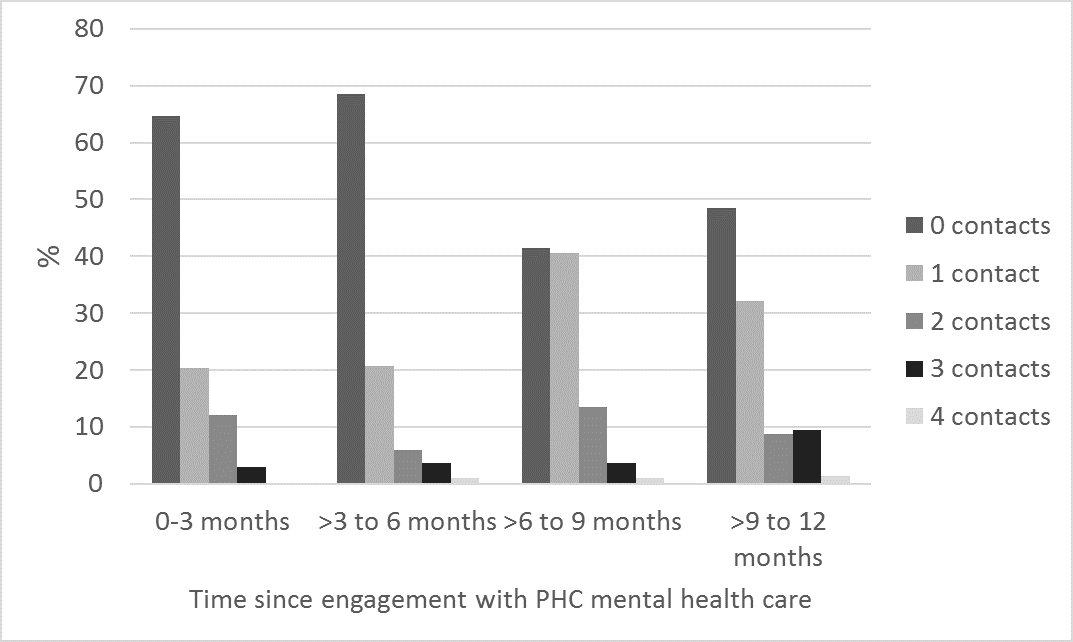 Supplementary file 3: Psychotropic medication prescribed to cohort participants (n=299)Supplementary file 4Receipt of community and facility level care over the follow-up periodSupplementary File 5
Tests for effect modification of change in primary outcome variables between baseline (T0) and 12 months (T1)Supplementary File 6Tests for effect modification of change in primary outcome variables between baseline (T0) and 12 months (T2)CharacteristicsCharacteristicsLoss to follow-up at 12 months (n=55)N (%)χ2 (df) p-value for comparison with people remaining in study (n=245)SexMaleFemale37 (21.5)18 (14.1)2.7198 (1)P = 0.099Age (years)< 2020 to 2930 to 3940 to 4950 to 5960 and above1 (4.2)18 (20.2)17 (21.5)9 (15.8)5 (16.7)5 (23.8)4.6878 (5)P = 0.455EducationFormal educationNo formal education34 (18.7)21 (17.8)0.037 (1)P = 0.847Marital statusMarriedSingle, divorced or widowed18 (16.2)37 (19.6)0.5275 (1)P = 0.462Social supportIntermediate/strongPoor38 (18.4)17 (18.7)0.0044 (1)P = 0.947Residence UrbanRural16 (26.7)39 (16.3)1.0059 (1)P = 0.316Socio-economic status Higher (poverty index ≤ 3)Lower (poverty index >3)35 (19.8)19 (15.8)0.7465 (1)P = 0.388DiagnosisAffective psychosis or bipolarNon-affective psychosis9 (20.5)46 (18.0)0.1550 (1)P = 0.694Alcohol use disorder<8 on AUDIT≥8 on AUDIT36 (16.9)19 (21.8)1.0059 (1)P = 0.316Suicide attemptNo attemptAttempt in past 3 months50 (19.4)5 (11.9)1.3480 (1)P = 0.289RestraintNot restrainedRestrained at baseline46 (20.5)9 (11.8)2.8645 (1)0 = 0.091Travel time to nearest health facility≤ 60 minutes61 to 120 minutes≥121 minutes33 (17.2)13 (21.7)9 (19.2)0.6321 (2)P = 0.729Mean (SD)t scoreP-valueSymptom severityBPRS-E total scoreMissing 51.9 (15.5)Non-missing 47.8 (15.6)1.75P = 0.0812Disability severityWHODAS total scoreMissing 45.4 (19.0)Non-missing 42.7 (17.9)2.68P = 0.3291Depression symptomsPHQ-9 total scoreMissing 14.1 (6.0)Non-missing 12.6 (5.3)1.89P =0.059Median (IQR)DiscriminationDISC-12 total scoreMissing 1 (0, 5) Non-missing 2 (0, 6)1.075 (1)P = 0.2997Minimum therapeutic dose*Prescribed during follow-upN (%)Median dose (minimum, maximum)in mgChlorpromazine (oral)75mg173 (61.9)100 (25, 300)Haloperidol (oral)1.5mg164 (54.8)1.5 (1.5, 5)Risperidone (oral)2mg1 (0.3)2 (2, 2)Fluphenazine (depot)12.5mg every 4 weeks39 (13.0)12.5 (12.5, 25)Fluoxetine20mg15 (5.0)20 (20, 20)Amitriptyline75mg36 (12.0)25 (25, 100)Diazepam-12 (4.0)5 (5, 10)Over the previous 6 monthsTime-point T1n (%)Time-point T2n (%)In-patient psychiatric care Admission to government hospital4 (1.6)5 (2.0)Out-patient psychiatric careConsultation with psychiatric nurse or psychiatrist23 (9.4)18 (7.5)Traditional or religious healingOne or more contact32 (13.0)28 (11.6)Out-patient care from primary health care workers97 (39.6)144 (59.8)Main features of out-patient primary health care(n=97)(n=144)Assessment22 (22.7)31 (21.5)Non-specific psychosocial support74 (76.3)113 (78.5)Prescription of medication88 (90.7)113 (78.5)Advice regarding medication71 (92.2)126 (99.2)Explained medication side effects69 (89.6)123 (98.4)Referral0 (0)1 (0.7)Community-based support in past 6 monthsReceived support returning to work119 (48.2)155 (63.5)(n=119)(n=155)From family108 (90.8)147 (94.9)From health centre staff7 (5.9)3 (1.9)From community members/workers4 (3.4)4 (2.6)Received support with remembering to take medication200 (81.0)215 (88.1)(n=200)(n=215)From family179 (89.5)201 (93.9)From health centre staff15 (7.5)9 (4.2)From community members/workers6 (3.0)4 (1.9)Received support with improving self-care170 (68.8)189 (77.5)(n=170)(n=189)From family155 (91.2)183 (96.8)From health centre staff10 (5.9)2 (1.1)From community members/workers5 (2.9)4 (2.1)Received support with meeting people17 (6.9)11 (4.5)Received support with social engagement61 (24.7)44 (18.1)Received home visit from health extension worker9 (4.4)14 (5.8)Outcome variablesVariables tested for effect modification of change in outcome variablebetween T0 and T1Variables tested for effect modification of change in outcome variablebetween T0 and T1Variables tested for effect modification of change in outcome variablebetween T0 and T1Variables tested for effect modification of change in outcome variablebetween T0 and T1Variables tested for effect modification of change in outcome variablebetween T0 and T1Variables tested for effect modification of change in outcome variablebetween T0 and T1Outcome variablesSexRural vs. urban residenceDistance from health centre > 60 minutesHigher vs. lower Poverty index scoreDiagnosis: non-affective psychosis vs. affective disorderHigher vs. lower community support at T1Severe mental disorder symptom severity (BPRS total score)z = -0.39p = 0.70z = 0.58p = 0.56z = -0.77p = 0.44z = 0.97p = 0.33z = 0.16p = 0.87z = -1.30p = 0.19Disability(WHODAS total score)z = 0.81p = 0.42z = 0.56 p = 0.58z = -1.12p = 0.26z = 0.48 p = 0.63z = 1.23 p = 0.22z = -1.69 p = 0.09Outcome variablesVariables tested for effect modification of change in outcome variablebetween T0 and T2Variables tested for effect modification of change in outcome variablebetween T0 and T2Variables tested for effect modification of change in outcome variablebetween T0 and T2Variables tested for effect modification of change in outcome variablebetween T0 and T2Variables tested for effect modification of change in outcome variablebetween T0 and T2Variables tested for effect modification of change in outcome variablebetween T0 and T2Variables tested for effect modification of change in outcome variablebetween T0 and T2Outcome variablesSexRural vs. urban residenceDistance from health centre > 60 minsHigher vs. lower Poverty index scoreDiagnosis: non-affective psychosis vs. affective disorderMinimally adequate treatment from T0 to T2Higher vs. lower community support at from T0 to T2Severe mental disorder symptom severity (BPRS total score)z = -0.79p = 0.43z = 1.56p = 0.12z = 0.86p = 0.39z = 0.87p = 0.38z = -0.19p = 0.85z = 0.09p = 0.93z = 0.76p = 0.45Disability(WHODAS total score)z = -1.07p = 0.29z = 0.46p = 0.65z = -0.72p = 0.47z = -0.34p = 0.73z = -0.11p = 0.91z = -1.20p = 0.23z = -0.91p = 0.36